Name of Journal: World Journal of PsychiatryManuscript NO: 90551Manuscript Type: ORIGINAL ARTICLEObservational StudyResilience provides mediating effect of resilience between fear of progression and sleep quality in patients with hematological malignanciesTian Y et al. Resilience on FoP & sleep qualityYuan Tian, Ying-Li WangYuan Tian, Department of Hematology, The First Affiliated Hospital of Jinzhou Medical University, Jinzhou 121000, Liaoning Province, ChinaYing-Li Wang, Department of Cardiology, The First Affiliated Hospital of Jinzhou Medical University, Jinzhou 121000, Liaoning Province, ChinaAuthor contributions: Tian Y designed the questionnaire, conducted the statistical analysis of the data, and drafted the initial manuscript; Wang YL supervised and guided the study and revised the manuscript.Corresponding author: Ying-Li Wang, MBBS, Nurse, Department of Cardiology, The First Affiliated Hospital of Jinzhou Medical University, No. 2 Section 5, People Street, Guta District, Jinzhou 121000, Liaoning Province, China. 13897850411@163.comReceived: January 19, 2024Revised: February 19, 2024Accepted: Published online: AbstractBACKGROUNDHematological tumors are common malignant tumors, with high morbidity and mortality rates. Most patients with hematological malignancies develop sleep disorders that seriously affect their life and health because of acute onset of disease, rapid progression, high recurrence rates, complex treatment methods, and treatment costs.AIMTo explore the mediating effect of resilience on fear of disease progression and sleep quality in patients with hematological malignancies.METHODSA cross-sectional analysis of 100 patients with hematological malignancies, treated in the First Affiliated Hospital of Jinzhou Medical University between August 2022 and August 2023, was conducted. Patients were assessed using a general data survey, a simplified scale for the fear of progression (FoP) of disease, a resilience scale, and the Pittsburgh Sleep Quality Index. Statistical analysis was conducted to determine the relationship between various patient characteristics and FoP, resilience, and sleep quality. Spearman’s correlation analysis was used to examine the correlations between mental resilience, FoP, and sleep quality.RESULTSThe total FoP score mean value in patients with hematological malignancies was 38.09 ± 5.16; the total resilience score mean value was 40.73 ± 7.04; and the Pittsburgh Sleep Quality Index score mean value was 10.72 ± 1.90. FoP, resilience, and sleep quality of the patients were associated with family per capita monthly income and patient education level (P < 0.05). Spearman correlation analysis revealed that FoP was negatively correlated with resilience and sleep quality scores (r = -0.560, -0.537, P < 0.01), respectively, and resilience was significantly associated with sleep quality scores (r = 0.688, P < 0.01). Mediation analysis showed that the mediating effect of resilience between FoP and sleep quality in patients with hematological malignancies was -0.100 and accounted for 50.51% of the total effect. This indicated that FoP directly and indirectly affected sleep quality through the mesomeric effect of resilience.CONCLUSIONResilience is an intermediary variable between FoP and sleep quality in patients with hematological malignancies. Medical staff should evaluate and follow-up FoP and resilience to implement measures to improve sleep quality.Key Words: Resilience; Blood tumor; Fear of progression; Sleep quality; Mediating effectTian Y, Wang YL. Mediating effect of resilience between fear of progression and sleep quality in patients with hematological malignancies. World J Psychiatry 2024; In pressCore Tip: Hematological tumors are common malignant tumors. Most patients with hematological malignancies develop sleep disorders that seriously affect their quality of life and health, owing to the acute onset, rapid progression, and high recurrence rate of these tumors. In this study, we conducted a cross-sectional analysis of 100 patients with hematological malignancies in the oncology department of our hospital. A general data survey, simplified fear of disease progression scale, resilience scale, and the Pittsburgh Sleep Quality Index were used to investigate the mediating effect of resilience between fear of disease progression and sleep quality in patients with hematological malignancies.INTRODUCTIONIn recent years, the incidence and mortality of hematological tumors in China have increased[1]. Owing to the characteristics of hematological malignancies, such as acute onset, rapid progression, easy recurrence, complex treatment methods, and high treatment costs[2], concern about the progression or recurrence of the disease may seriously affect physical and mental health as well as sleep quality in patients. The term fear of progression (FoP) denotes a psychological condition marked by apprehension, fear, or worry regarding the potential advancement or recurrence of a medical condition[3]. Studies have shown that FoP is one of the most common pain symptoms in patients with carcinomas and other chronic diseases. An increase in these levels may lead to patient dysfunction and affect happiness, quality of life, and social function[4]. It is difficult to provide an effective relief of symptoms in cancer patients who have an obvious fear of disease progression. FoP is an urgent problem that must be addressed in patients with hematological tumors.Elevated FoP levels in patients with cancer and other chronic diseases may lead to health dysfunction, including sleep problems. Sleep is an important marker of related functions in the human body and is crucial for maintaining individual physical and mental health[5]. Saletin et al[6] proposed a simple definition of sleep: A reversible behavioral state that is detached and unresponsive to the environment. The typical characteristics of sleep include closed eyes, lying supine, behavioral immobility, and reduced reactivity[6]. However, abnormal conditions may also occur during sleep, such as individuals exhibiting certain behaviors (sleepwalking, somniloquy, grinding teeth) or sleep problems (insomnia, dreaminess, wakefulness)[6]. In view of this, researchers have proposed the concept of sleep quality to better probe the sleep status in individuals. Sleep quality refers to a person’s subjective evaluation of sleep quality, including the evaluation of sleep duration, sleep continuity, and wake-up feelings[7]. However, there is currently no standardized definition of sleep quality. Subjective and objective indicators are used to measure sleep quality, and some instruments convert sleep-related physiological indicators into sleep quality indicators[8,9]. Several studies have shown that patients with cancer have difficulties in initiating or maintaining sleep, wake up earlier than expected, and are unable to fall back to sleep; furthermore, they experience excessive daytime sleepiness and other sleep disorders, which remain as well during the recovery period[10]. Studies have shown that the stronger the fear of recurrence in patients with cancer, the worse their sleep quality[11].Research has confirmed that the occurrence of sleep disorders is associated with individual negative emotions and mental disorders[12]. Bad mood can lead to decreased sleep quality, and approximately 80% of patients with depression have sleep disorders such as insomnia, early waking, and excessive sleep[13]. Resilience has attracted the attention of many researchers in the field of positive psychology. Resilience refers to an individual’s positive internal coping abilities and good adaptation processes in the face of adversity and trauma. It is a complex internal psychological potential that has a significant impact on the development and growth of an individual[14]. Studies have found that the degree of mental resilience in patients after cancer surgery is inversely proportional to the degree of FoP[15]. Furthermore, resilience has been demonstrated to improve sleep quality[16]. Overall, hematologic malignancies, such as leukemia, lymphoma, and myeloma, usually involve long-term and complex treatment processes, posing significant psychological and emotional burdens on patients and their families. Therefore, psychological resilience plays a crucial role in the study of patients with hematologic malignancies, affecting not only their mental health but also significantly impacting their treatment outcomes and quality of life.Based on previous studies, in this study, we aimed to investigate the relationship between FoP and quality of sleep in patients with hematological malignancies. To the best of our knowledge, this is the first attempt to explore the mediating effect of resilience on FoP and sleep quality in this group of patients, providing a theoretical basis and practical reference for promoting quality of sleep in these patients from the perspective of FoP.MATERIALS AND METHODSResearch participantsA cross-sectional design was used in this study. The research process is illustrated in Figure 1. One hundred patients with hematologic malignancies treated at the First Affiliated Hospital of Jinzhou Medical University between August 2022 and August 2023 were included in this study. The inclusion criteria were as follows: (1) Patients with hematological malignancies; (2) Age ≥18 years old; (3) Primary school or above education level, able to correctly communicate and answer the questions included in the tests; and (4) Awareness of their illness and willingness to cooperate with the study. The following exclusion criteria were applied: (1) Impairment of cognitive function or other psychiatric diseases; (2) Serious damage to vital organs such as the heart, brain, and kidneys; (3) Malignant tumors at other sites; and (4) Other primary sleep disorders such as sleep apnea syndrome.Research methodsPatient data collection: Data regarding sex, age, marital status, education level, average monthly family income, medical payment method, place of residence, occupation type, illness course, religious beliefs, and family history were collected.FoP Questionnaire-short Form: This instrument was developed by Mehnert et al[17] and translated into Chinese by Cheng et al[18]. The questionnaire includes 12 items and two dimensions: Physical health (six items) and social family (six items) assessed on a 5-point Likert scale (1 = never and 5 = always). Cronbach’s α coefficient was 0.820. On a scale of 12-60 points, the score was correlated to the severity of fear.Connor-Davidson Resilience scale: The scale was translated and revised into Chinese by Xie et al[19] and included three dimensions: Toughness respectively (13 items), optimism (4 items), and self-strengthening (8 items), with a total of 25 items assessed on a 5-point Likert scale (0 = “never” and 4 = “almost”). Cronbach’s α coefficient was 0.897 and Cronbach’s α coefficient for each table was 0.66-0.88. On a scale of 0-100 points, the higher the sum of the scores in each dimension, the stronger the mental resilience in patients.Pittsburgh Sleep Quality Index: Buysse et al[8] evaluated sleep quality in hospitalized patients. Cronbach’s α coefficient for the table was 0.750. The scale comprises 18 items, categorized into seven dimensions including sleep efficiency, sleep disorders, sleep time, sleep quality, daytime dysfunction, and use of hypnotic drugs. Each table is scored on a 0-3 scale, with a total score of 0-21. Scores ≥ 8 indicate a sleep disorders. Cronbach’s α coefficient was 0.850.Statistical methodsIBM SPSS (version 26.0) was used to analyze the data. Measurement data are described as mean ± SD, and counting data are described as component ratio (%). Spearman’s rank correlation analysis was used to test the correlations between fear of disease progression, mental resilience, and sleep quality. The macro program Process in IBM SPSS 26.0 was applied to inspect the mediating effect between fear of disease progression, resilience, and sleep quality, and the bootstrap method was applied to verify the mediating effect between mental resilience and fear of disease progression and sleep quality. The test level was α = 0.05, and a P value < 0.05 was considered statistically significant.RESULTSResilience, FoP, and sleep quality scores of patientsThe total FoP score mean value in patients with hematologic malignancies was 38.09 ± 5.16. The total resilience score mean value was 40.73 ± 7.04. The total sleep quality score mean value was 10.72 ± 1.90. The scores for each scale are presented in Table 1.Relationship between general data and FoP, resilience, and sleep qualityStatistical analysis showed that the FoP, resilience, and sleep quality in patients with hematological malignancies were associated with per capita monthly household income and education level (P < 0.05). The per capita monthly income of households and education level were inversely proportional to the FoP score and directly proportional to the resilience and sleep quality scores (Tables 2-4).Correlation analysis of patient FoP, resilience, and sleep qualitySpearman’s correlation analysis was performed on the FoP, resilience, and sleep quality in patients with hematological malignancies, and the results revealed that FoP was negatively correlated with resilience and sleep quality scores (r = -0.560, -0.537, P < 0.01). Resilience was significantly associated with sleep quality scores (r = 0.688, P < 0.01) (Table 5 and Figure 2).The mediating effect of resilience on FoP and sleep quality in patients with hematologic malignanciesUsing the FoP in patients with hematological malignancies as an independent variable (X), resilience as a mediating variable (M), and sleep quality (Y) as a dependent variable, SPSS 26.0, Macro Process Model 4 was applied to analyze the mediating effect of resilience. Regression analysis indicated that the total effect value “c” of FoP on sleep quality was -0.539 (P < 0.05). The regression coefficient “a” of FoP on resilience was -0.566 (P < 0.05). The regression coefficient “b” of resilience on sleep quality was 0.481 (P < 0.05). When resilience was added, the direct effect value “c’” of FoP on resilience was -0.267, which was still significant (P < 0.05). These results suggest that resilience mediates the relationship between FoP and sleep quality in patients with hematological malignancies. The bootstrap method was used to further examine the mediating effects of resilience. The results showed that the mediating effect value was -0.100 (95% confidence interval: -0.139 to -0.068), indicating that the mediating effect of resilience was established and accounted for 50.51% of the total effect (Tables 6 and 7, Figure 3).DISCUSSIONHematological malignancies are common; owing to characteristics such as acute onset, long treatment cycle, and high risk of recurrence, these tumors have a considerable physical and mental impact on patients. Optimizing the sleep quality in patients has recently attracted significant research attention. In this study, a cross-sectional analysis of 100 patients with hematologic malignancies in our hospital showed that FoP could affect patient sleep quality directly as well as indirectly through the mediating effect of resilience.The purpose of this study was to improve our understanding of the mediating effect of resilience between FoP and sleep quality in patients with hematologic malignancies. This study utilized a cross-sectional design to ascertain the prevalence of blood cancers in certain populations, along with associated risk or protective factors. Cross-sectional designs are advantageous owing to their cost-efficiency and ease of implementation, enabling concurrent investigation into the progression of blood cancers, psychological resilience, and sleep quality. Nevertheless, the simultaneous data collection precludes direct demonstration of causality between variables or the observation of how these variables change over time. Consequently, in this study, we have advanced to using mediation effect analysis to assess the causal links among variables. Additionally, future studies should incorporate longitudinal research to better understand the dynamic interrelations among the variables.First, using general data and FoP Questionnaire-short Form, Connor-Davidson Resilience scale and Pittsburgh Sleep Quality Index surveys, we found that the total FoP score mean value in patients with hematological malignancies was 38.09 ± 5.16, which was slightly higher than that described by Zhang et al[20]. The total resilience score of 40.73 ± 7.04 was consistent with the results reported by Greup et al[21] in a study on young patients with cancer. The total sleep quality score of 10.72 ± 1.90 was similar to that reported by Fox et al[10] in a study on sleep quality in patients with cancer during chemotherapy[22]. Furthermore, the FoP, resilience, and sleep quality in patients were associated with per capita monthly family income and educational level, which was consistent with results of both domestic and international research[23-25]. Family per capita monthly income and education level are among the problems faced by patients with hematologic tumors. Enhancing sleep quality necessitates a heightened focus on individual patient factors during the disease management process, encompassing aspects such as family income, educational attainment, and occupational stress levels.Second, Spearman’s correlation analysis demonstrated that the progression of fear of disease was negatively correlated with resilience and sleep quality scores (r = -0.560, -0.537, P < 0.01), and resilience was significantly associated with sleep quality scores (r = 0.688, P < 0.01). The reasons for these results may be as follows: The factors of FoP in patients with hematological malignancies mainly include persistent pain, fatigue, anxiety, and depression related to the disease itself and its treatment[26], which also affect sleep quality to varying degrees[27]. However, external factors played an important role in the degree of pressure affecting the patients in this study. These included concerns over practical problems caused by the disease, such as poor mental state and decreased physical function, family economic difficulties, lower career competitiveness after returning to work, and the possibility of cancer recurrence or metastasis. Decreased ability to regulate negative emotions[28,29]. Patients with poor mental resilience often immerse themselves in their own thoughts, which aggravates the production of negative emotions and affects their sleep quality. Therefore, fear of recurrence, resilience, and sleep quality in patients with cancer are correlated.Finally, in the results of mediation analysis, we found that resilience played a mediating role between the FoP of disease and sleep quality. That is, FoP (c = -0.539, P < 0.05) and resilience (b = 0.481, P < 0.05) had predictive effects on quality of sleep in patients with hematological malignancies. In addition, the FoP of disease could indirectly predict sleep quality in patients with hematologic malignancies through resilience (c’ = -0.267, P < 0.05), with a mediating effect size of 50.51%. There are several explanations for these results. First, FoP has an important impact on sleep quality. Cancer is a major stressor and negative event in individuals. Patients are prone to negative emotions such as loneliness, meaninglessness, worthlessness, and guilt due to decreased physical function, changes in social roles, increased leisure time, and high treatment costs, leading to sleep disorders[30-32]. Moderate fear can be the driving force of self-health management among patients; however, excessive fear can further aggravate negative emotions and sleep disorders. Second, poor mental resilience aggravates sleep disorders. Patients with fear of the disease experience significant psychological pressure and are more prone to anxiety and depression. It is necessary to show positive emotions such as optimism, tenacity, and self-improvement, and take actions such as actively seeking external support to promote physical and mental health and alleviate negative emotions[33]. In contrast, patients with hematological malignancies with low psychological resilience are prone to social withdrawal, avoidance of social activities, and other escape behaviors when facing stressful events. Thus, these patients receive less social support and are more likely to breed negative emotions, such as pessimism and despair, which further aggravates the FoP and affects their sleep quality[34]. Among them, cognitive-behavioral therapy, meditation, stress management training, relaxation techniques, and adjustments in daily routines are effective to enhance patients’ psychological resilience. Notably, family and social support for blood cancer patients are of utmost importance. A supportive social environment and peaceful, joyful family life often significantly boost patients’ psychological resilience, which in turn improves their sleep quality and prognosis. Therefore, it is important that medical intervention targeting sleep disorders in patients with hematological malignancies strengthens their resilience. In clinical practice, clinicians should pay attention to the psychological status in patients, help them establish a strong, optimistic, and self-strengthening mentality, and reduce negative psychological problems. Furthermore, personalized intervention plans tailored to the specific needs of patients can more effectively enhance psychological resilience.This study has some limitations. First, owing to the limitations of manpower and material resources, this study only selected patients with hematological malignancies from one hospital; therefore, the sampling was not sufficiently comprehensive. Second, a questionnaire survey was used to measure the studied variables, and patient attitudes when completing these questionnaires may have affected the validity of the research results. Therefore, in future research, qualitative interviews should be conducted.CONCLUSIONThis cross-sectional investigation explored the mediating role of resilience on FoP and sleep quality in patients with hematological malignancies. Our results showed that sleep quality in patients was suboptimal. Further, FoP can directly affect sleep quality and play an indirect role through resilience, which may furnish treatment decisions for the intervention in patients with blood tumors who have FoP. Medical staff should focus on the progression of fear of disease and the level of resilience in patients with hematological malignancies, to implement effective measures to reduce excessive fear in patients, improve the effectiveness of disease management, and promote sleep quality.REFERENCES1 Sung H, Ferlay J, Siegel RL, Laversanne M, Soerjomataram I, Jemal A, Bray F. Global Cancer Statistics 2020: GLOBOCAN Estimates of Incidence and Mortality Worldwide for 36 Cancers in 185 Countries. CA Cancer J Clin 2021; 71: 209-249 [PMID: 33538338 DOI: 10.3322/caac.21660]2 Siegel RL, Miller KD, Jemal A. Cancer statistics, 2020. CA Cancer J Clin 2020; 70: 7-30 [PMID: 31912902 DOI: 10.3322/caac.21590]3 Clarke RT, Van den Bruel A, Bankhead C, Mitchell CD, Phillips B, Thompson MJ. Clinical presentation of childhood leukaemia: a systematic review and meta-analysis. Arch Dis Child 2016; 101: 894-901 [PMID: 27647842 DOI: 10.1136/archdischild-2016-311251]4 McCarten KM, Nadel HR, Shulkin BL, Cho SY. Imaging for diagnosis, staging and response assessment of Hodgkin lymphoma and non-Hodgkin lymphoma. Pediatr Radiol 2019; 49: 1545-1564 [PMID: 31620854 DOI: 10.1007/s00247-019-04529-8]5 Cheng W, Rolls E, Gong W, Du J, Zhang J, Zhang XY, Li F, Feng J. Sleep duration, brain structure, and psychiatric and cognitive problems in children. Mol Psychiatry 2021; 26: 3992-4003 [PMID: 32015467 DOI: 10.1038/s41380-020-0663-2]6 Saletin JM, Hilditch CJ, Dement WC, Carskadon MA. Short Daytime Naps Briefly Attenuate Objectively Measured Sleepiness Under Chronic Sleep Restriction. Sleep 2017; 40 [PMID: 28934525 DOI: 10.1093/sleep/zsx118]7 Buysse DJ. Sleep health: can we define it? Does it matter? Sleep 2014; 37: 9-17 [PMID: 24470692 DOI: 10.5665/sleep.3298]8 Buysse DJ, Reynolds CF 3rd, Monk TH, Berman SR, Kupfer DJ. The Pittsburgh Sleep Quality Index: a new instrument for psychiatric practice and research. Psychiatry Res 1989; 28: 193-213 [PMID: 2748771 DOI: 10.1016/0165-1781(89)90047-4]9 McCarter SJ, Hagen PT, St Louis EK, Rieck TM, Haider CR, Holmes DR, Morgenthaler TI. Physiological markers of sleep quality: A scoping review. Sleep Med Rev 2022; 64: 101657 [PMID: 35753151 DOI: 10.1016/j.smrv.2022.101657]10 Fox RS, Ancoli-Israel S, Roesch SC, Merz EL, Mills SD, Wells KJ, Sadler GR, Malcarne VL. Sleep disturbance and cancer-related fatigue symptom cluster in breast cancer patients undergoing chemotherapy. Support Care Cancer 2020; 28: 845-855 [PMID: 31161437 DOI: 10.1007/s00520-019-04834-w]11 Kim H, Cho IK, Lee D, Kim K, Lee J, Cho E, Park CHK, Chung S. Effect of Cancer-Related Dysfunctional Beliefs About Sleep on Fear of Cancer Progression in the Coronavirus Pandemic. J Korean Med Sci 2022; 37: e272 [PMID: 36123961 DOI: 10.3346/jkms.2022.37.e272]12 Herrero-Sánchez MD, García-Iñigo Mdel C, Nuño-Beato-Redondo BS, Fernández-de-Las-Peñas C, Alburquerque-Sendín F. Association between ongoing pain intensity, health-related quality of life, disability and quality of sleep in elderly people with total knee arthroplasty. Cien Saude Colet 2014; 19: 1881-1888 [PMID: 24897487 DOI: 10.1590/1413-81232014196.04632013]13 Doghramji K. Treatment strategies for sleep disturbance in patients with depression. J Clin Psychiatry 2003; 64 Suppl 14: 24-29 [PMID: 14658932]14 Presley CJ, Arrato NA, Shields PG, Carbone DP, Wong ML, Benedict J, Reisinger SA, Han L, Gill TM, Allore H, Andersen BL, Janse S. Functional Trajectories and Resilience Among Adults With Advanced Lung Cancer. JTO Clin Res Rep 2022; 3: 100334 [PMID: 35719868 DOI: 10.1016/j.jtocrr.2022.100334]15 Fernandes CFL, Coelho BP, Souza MCDS, Boccacino JM, Soares SR, Araújo JPA, Melo-Escobar MI, Lopes MH. Extracellular vesicles throughout development: A potential roadmap for emerging glioblastoma therapies. Semin Cell Dev Biol 2023; 133: 32-41 [PMID: 35697594 DOI: 10.1016/j.semcdb.2022.05.027]16 Wallace RA, Webb PM, Schluter PJ. Environmental, medical, behavioural and disability factors associated with Helicobacter pylori infection in adults with intellectual disability. J Intellect Disabil Res 2002; 46: 51-60 [PMID: 11851856 DOI: 10.1046/j.1365-2788.2002.00359.x]17 Mehnert A, Herschbach P, Berg P, Henrich G, Koch U. [Fear of progression in breast cancer patients--validation of the short form of the Fear of Progression Questionnaire (FoP-Q-SF)]. Z Psychosom Med Psychother 2006; 52: 274-288 [PMID: 17156600 DOI: 10.13109/zptm.2006.52.3.274]18 Cheng HL, Li MC, Leung DYP. Psychometric Testing of the Traditional Chinese Version of the Fear of Progression Questionnaire-Short Form in Cancer Survivors. J Nurs Meas 2022; 30: 707-720 [PMID: 34518437 DOI: 10.1891/JNM-D-21-00022]19 Xie Y, Peng L, Zuo X, Li M. The Psychometric Evaluation of the Connor-Davidson Resilience Scale Using a Chinese Military Sample. PLoS One 2016; 11: e0148843 [PMID: 26859484 DOI: 10.1371/journal.pone.0148843]20 Zhang L, Shi Y, Deng J, Yi D, Chen JA. The effect of health literacy, self-efficacy, social support and fear of disease progression on the health-related quality of life of patients with cancer in China: a structural equation model. Health Qual Life Outcomes 2023; 21: 75 [PMID: 37461043 DOI: 10.1186/s12955-023-02159-1]21 Greup SR, Kaal SEJ, Jansen R, Manten-Horst E, Thong MSY, van der Graaf WTA, Prins JB, Husson O. Post-Traumatic Growth and Resilience in Adolescent and Young Adult Cancer Patients: An Overview. J Adolesc Young Adult Oncol 2018; 7: 1-14 [PMID: 28885875 DOI: 10.1089/jayao.2017.0040]22 Herschbach P, Dinkel A. Fear of progression. Recent Results Cancer Res 2014; 197: 11-29 [PMID: 24305766 DOI: 10.1007/978-3-642-40187-9_2]23 VanMeter F, Cicchetti D. Resilience. Handb Clin Neurol 2020; 173: 67-73 [PMID: 32958194 DOI: 10.1016/B978-0-444-64150-2.00008-3]24 Price S, Hamann HA, Halaby L, Trejo J, Rogers FC, Weihs K. Collaborative depression care sensitive to the needs of underserved patients with cancer: Feasibility, acceptability and outcomes. J Psychosoc Oncol 2024; 42: 90-112 [PMID: 37345874 DOI: 10.1080/07347332.2023.2224314]25 Melhem SJ, Nabhani-Gebara S, Kayyali R. Informational needs and predictors of Jordanian breast and colorectal cancer survivors: a national cross-sectional study. Support Care Cancer 2022; 30: 6827-6837 [PMID: 35538325 DOI: 10.1007/s00520-022-07110-6]26 Chen D, Yin Z, Fang B. Measurements and status of sleep quality in patients with cancers. Support Care Cancer 2018; 26: 405-414 [PMID: 29058128 DOI: 10.1007/s00520-017-3927-x]27 Bluethmann SM, Basen-Engquist K, Vernon SW, Cox M, Gabriel KP, Stansberry SA, Carmack CL, Blalock JA, Demark-Wahnefried W. Grasping the 'teachable moment': time since diagnosis, symptom burden and health behaviors in breast, colorectal and prostate cancer survivors. Psychooncology 2015; 24: 1250-1257 [PMID: 26060053 DOI: 10.1002/pon.3857]28 Damen MDC, Westerweel PE, Levin MD, Pelle AJ. Unmet supportive care needs, anxiety and depression in haematology patients during watch-and-wait. Psychooncology 2022; 31: 176-184 [PMID: 34459065 DOI: 10.1002/pon.5800]29 Kim SH, Lee S, Kim SH, Ok ON, Kim IR, Choi E, Kang YK, Kim SJ, Lee MH. Unmet needs of non-Hodgkin lymphoma survivors in Korea: prevalence, correlates, and associations with health-related quality of life. Psychooncology 2017; 26: 330-336 [PMID: 27073128 DOI: 10.1002/pon.4136]30 Kuang X, Long F, Chen H, Huang Y, He L, Chen L, Xie L, Li J, Luo Y, Tao H. Correlation research between fear of disease progression and quality of life in patients with lung cancer. Ann Palliat Med 2022; 11: 35-44 [PMID: 35144396 DOI: 10.21037/apm-21-2821]31 Hanprasertpong J, Geater A, Jiamset I, Padungkul L, Hirunkajonpan P, Songhong N. Fear of cancer recurrence and its predictors among cervical cancer survivors. J Gynecol Oncol 2017; 28: e72 [PMID: 28758378 DOI: 10.3802/jgo.2017.28.e72]32 Faghani S, Mohammadian R, Rahmani A, Mohajjel-Aghdam AR, Hassankhani H, Azadi A. Supportive Care Needs of Iranian Cancer Survivors and Relationships with Social Support. Asian Pac J Cancer Prev 2015; 16: 6339-6345 [PMID: 26434840 DOI: 10.7314/apjcp.2015.16.15.6339]33 Haviland J, Sodergren S, Calman L, Corner J, Din A, Fenlon D, Grimmett C, Richardson A, Smith PW, Winter J; members of Study Advisory Committee, Foster C. Social support following diagnosis and treatment for colorectal cancer and associations with health-related quality of life: Results from the UK ColoREctal Wellbeing (CREW) cohort study. Psychooncology 2017; 26: 2276-2284 [PMID: 29094430 DOI: 10.1002/pon.4556]34 Sivertsen B, Harvey AG, Pallesen S, Hysing M. Mental health problems in adolescents with delayed sleep phase: results from a large population-based study in Norway. J Sleep Res 2015; 24: 11-18 [PMID: 25358244 DOI: 10.1111/jsr.12254]FootnotesInstitutional review board statement: This study was reviewed and approved by the First Affiliated Hospital of Jinzhou Medical University.Informed consent statement: All study participants or their legal guardians provided written informed consent prior to study enrollment.Conflict-of-interest statement: All the authors report no relevant conflicts of interest for this article.Data sharing statement: Data used in this study were obtained from the corresponding author.STROBE statement: The authors have read the STROBE Statement-checklist of items, and the manuscript was prepared and revised according to the STROBE Statement-checklist of items.Open-Access: This article is an open-access article that was selected by an in-house editor and fully peer-reviewed by external reviewers. It is distributed in accordance with the Creative Commons Attribution NonCommercial (CC BY-NC 4.0) license, which permits others to distribute, remix, adapt, build upon this work non-commercially, and license their derivative works on different terms, provided the original work is properly cited and the use is non-commercial. See: https://creativecommons.org/Licenses/by-nc/4.0/Provenance and peer review: Unsolicited article; Externally peer reviewed.Peer-review model: Single-blindPeer-review started: January 19, 2024First decision: February 5, 2024Article in press: Specialty type: PsychiatryCountry/Territory of origin: ChinaPeer-review report’s scientific quality classificationGrade A (Excellent): 0Grade B (Very good): BGrade C (Good): 0Grade D (Fair): 0Grade E (Poor): 0P-Reviewer: Giannouli V, Greece S-Editor: Wang JJ L-Editor: A P-Editor:Figure Legends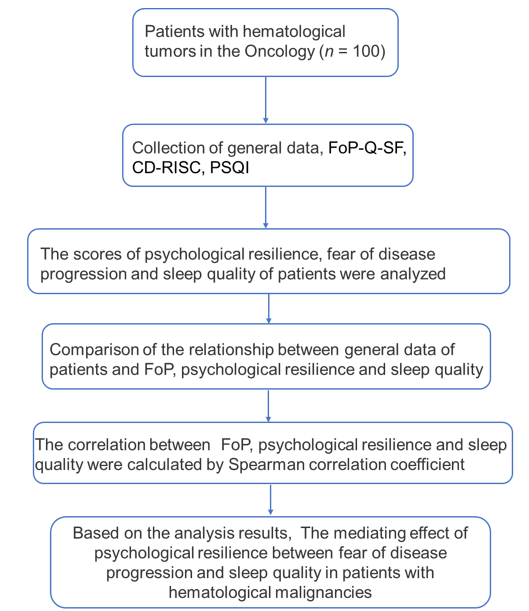 Figure 1 Flowchart of the research study process. CD-RISC: Connor-Davidson Resilience scale; FoP: Fear of progression; FoP-Q-SF: Fear of Progression Questionnaire-short Form; PSQI: Pittsburgh Sleep Quality Index.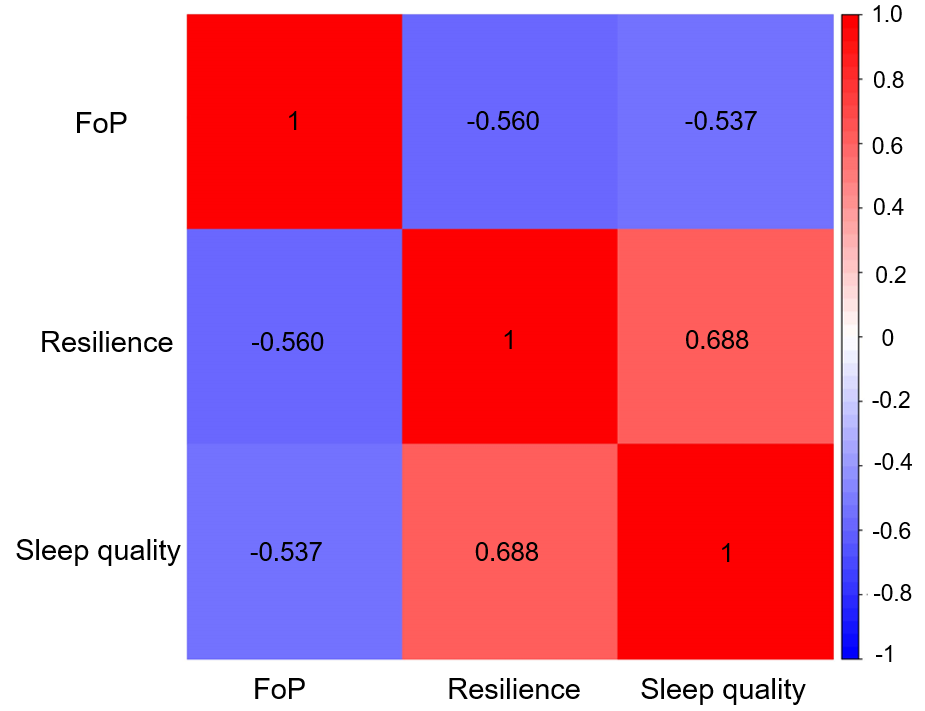 Figure 2 Spearman correlation heat map. Darker colors indicate stronger correlations between the two indicators. FoP: Fear of progression.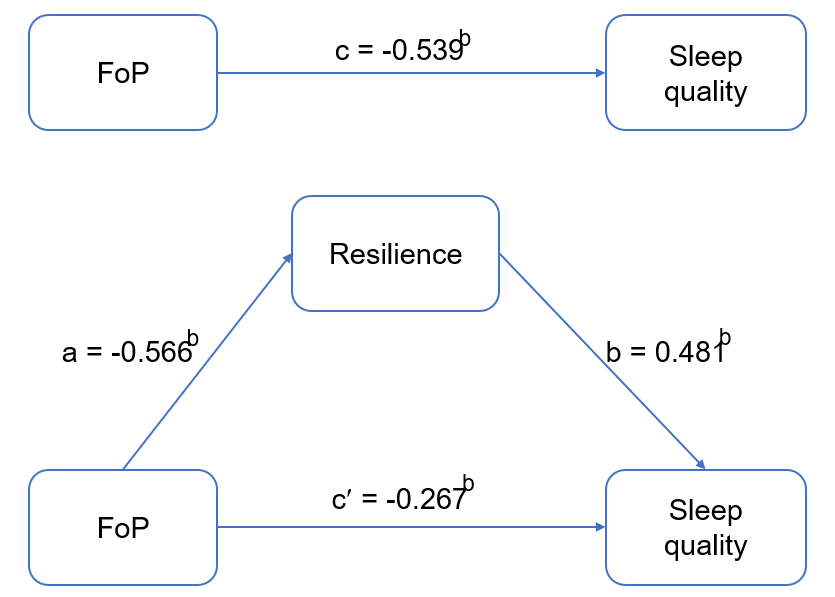 Figure 3 Mediating effect of resilience between fear of progression and sleep quality. bP < 0.01. FoP: Fear of progression.Table 1 Patient fear of progression, resilience, and sleep quality scoresTable 2 Relationship between general patient data and fear of progressionTable 3 Relationship between general patient data and patient resilienceTable 4 Relationship between general patient data and sleep qualityTable 5 Correlation analysis of fear of progression, resilience and sleep qualityaP < 0.01.Table 6 Regression analysis of the relationship between variables in the mediation modelaP < 0.01.FoP: Fear of progression.Table 7 Mediating effect of resilience between fear of progression and sleep qualityCI: Confidence interval.ProjectNumber of itemsRating rangeScoreFear of disease progression1212-6038.09 ± 5.16Physical health66-3019.56 ± 3.01Social family66-3018.53 ± 4.06Resilience250-10040.73 ± 7.04Toughness130-5219.69 ± 5.45Optimistic40-166.33 ± 2.92Self-strengthening80-3214.70 ± 3.60Sleep quality180-2110.72 ± 1.90Sleep efficiency10-31.30 ± 0.90Sleep disorders90-32.36 ± 0.62Sleeping time20-32.52 ± 0.64Sleep time10-30.56 ± 0.37Sleep quality10-32.04 ± 0.77Daytime dysfunction30-31.26 ± 0.83Use of hypnotic drugs10-30.67 ± 0.56ProjectsNumberScoret/FP valueSexMale49 (49)36.46 ± 4.303.2320.002Female51 (51)39.65 ± 5.473.2320.002Age (yr)≤ 3534 (34)38.69 ± 5.370.4260.65435-6036 (36)37.55 ± 3.830.4260.654≥ 6030 (30)38.04 ± 6.300.4260.654Marital statusMarried27 (27)37.09 ± 4.550.1900.827Unmarried48 (48)39.19 ± 5.550.1900.827Divorce/widowhood25 (25)37.04 ± 4.740.1900.827Family per capita monthly income (RMB)< 300032 (32)41.71 ± 4.6532.1120.0003000-500038 (38)38.62 ± 3.2732.1120.000> 500030 (30)33.54 ± 4.2332.1120.000Medical expenses payment methodMedical insurance46 (46)37.54 ± 5.090.8960.412Agricultural insurance51 (51)38.39 ± 5.140.8960.412Other3 (3)41.21 ± 7.240.8960.412Educational levelJunior high school and below40 (40)38.65 ± 4.753.1890.046High school/technical secondary school41 (41)38.76 ± 4.883.1890.046College degree or above19 (19)35.45 ± 5.983.1890.046Type of occupationEmployment46 (46)37.10 ± 4.391.7820.078Unemployment54 (54)38.93 ± 5.651.7820.078Type of residenceRural34 (34)39.08 ± 4.091.3960.166Town66 (66)37.57 ± 5.601.3960.166Disease courseLess than 2 yr50 (50)37.64 ± 5.08-0.8590.3932 yr and above50 (50)38.53 ± 5.26-0.8590.393Religious beliefsYes5 (5)37.99 ± 5.60-0.8060.422No95 (95)39.90 ± 5.15-0.8060.422Family historyYes16 (16)38.79 ± 4.41-0.5940.554No84 (84)37.95 ± 5.30-0.5940.554Tumor typeLeukemia29 (29)39.15 ± 6.071.0680.366Lymphoma30 (30)37.95 ± 3.791.0680.366Multiple myeloma21 (21)36.54 ± 5.211.0680.366Myelodysplastic syndrome20 (20)38.38 ± 5.431.0680.366ProjectsNumberScoret/FP valueSexMale49 (49)41.87 ± 7.08-1.6150.110Female51 (51)39.62 ± 6.88-1.6150.110Age (yr)≤ 3534 (34)41.94 ± 5.811.3860.25535-6036 (36)40.98 ± 6.731.3860.255≥ 6030 (30)39.05 ± 8.441.3860.255Marital statusMarried27 (27)40.82 ± 6.230.8770.419Unmarried48 (48)41.48 ± 7.280.8770.419Divorce/widowhood25 (25)39.18 ± 7.400.8770.419Family per capita monthly income (RMB)< 300032 (32)33.56 ± 4.29121.7490.0003000-500038 (38)40.54 ± 2.96121.7490.000> 500030 (30)48.60 ± 4.16121.7490.000Medical expenses payment methodMedical insurance46 (46)43.30 ± 6.682.2310.113Agricultural insurance51 (51)39.45 ± 7.212.2310.113Other3 (3)38.23 ± 5.982.2310.113Educational levelJunior high school and below40 (40)38.32 ± 7.237.7440.001High school/technical secondary school41 (41)40.84 ± 5.967.7440.001College degree or above19 (19)45.55 ± 6.527.7440.001Type of occupationEmployment46 (46)41.68 ± 6.96-1.250.214Unemployment54 (54)39.92 ± 7.07-1.250.214Type of residenceRural34 (34)40.58 ± 7.31-0.1470.883Towns66 (66)40.80 ± 6.95-0.1470.883Disease courseLess than 2 yr50 (50)40.92 ± 7.110.2770.7822 yr and above50 (50)40.53 ± 7.030.2770.782Religious beliefsYes5 (5)40.50 ± 3.590.0730.942No95 (95)40.74 ± 7.180.0730.942Family historyYes16 (16)40.79 ± 7.210.1920.848No84 (84)40.42 ± 6.230.1920.848Tumor typeLeukemia29 (29)39.67 ± 6.710.8410.475Lymphoma30 (30)39.92 ± 7.500.8410.475Multiple myeloma21 (21)41.90 ± 7.820.8410.475Myelodysplastic syndrome20 (20)42.23 ± 5.900.8410.475ProjectsNumberScoret/FP valueSexMale49 (49)10.87 ± 1.90-0.7620.448Female51 (51)10.58 ± 1.99Age (yr)≤ 3534 (34)10.80 ± 1.680.2480.78135-6036 (36)10.82 ± 1.700.2480.781≥ 6030 (30)1.52 ± 2.350.2480.781Marital statusMarried27 (27)10.62 ± 1.740.5990.551Unmarried48 (48)10.93 ± 2.100.5990.551Divorce/widowhood25 (25)10.44 ± 1.650.5990.551Family per capita monthly income (RMB)< 300032 (32)8.98 ± 1.2358.5800.0003000-500038 (38)10.76 ± 1.2158.5800.000> 500030 (30)12.53 ± 1.4458.5800.000Medical expenses payment methodMedical insurance46 (46)10.93 ± 1.830.5580.574Agricultural insurance51 (51)10.56 ± 1.910.5580.574Other3 (3)10.24 ± 3.110.5580.574Educational levelJunior high school and below40 (40)10.13 ± 1.758.120.001High school/technical secondary school41 (41)10.67 ± 1.708.120.001College degree or above19 (19)12.11 ± 1.988.120.001Type of occupationEmployment46 (46)10.82 ± 1.64-0.480.632Unemployment54 (54)10.64 ± 2.10-0.480.632Type of residenceRural34 (34)10.36 ± 1.55-1.3880.168Towns66 (66)10.91 ± 2.04-1.3880.168Disease courseLess than 2 yr50 (50)10.78 ± 1.790.2920.7712 yr and above50 (50)10.67 ± 2.010.2920.771Religious beliefsYes5 (5)11.21 ± 2.13-0.5860.559No95 (95)10.70 ± 1.89-0.5860.559Family historyYes16 (16)10.76 ± 1.910.5090.612No84 (84)10.50 ± 1.840.5090.612Tumor typeLeukemia29 (29)10.38 ± 1.980.8900.449Lymphoma30 (30)10.75 ± 1.800.8900.449Multiple myeloma21 (21)11.26 ± 2.120.8900.449Myelodysplastic syndrome20 (20)10.63 ± 1.660.8900.449VariablesFoPResilienceSleep qualityFear of progression1Resilience-0.560a1Sleep quality-0.537a0.688a1Regression equationRegression equationOverall fitting indexOverall fitting indexSignificance of regression coefficientSignificance of regression coefficientOutcome variablePredictor variableR2FbtSleep qualityFoP0.28440.208-0.539-6.341aResilienceFoP0.31446.226-0.566-6.799aSleep qualityFoP0.43739.361-0.267-2.920aSleep qualityResilience0.43739.3610.4815.254aEffect relationshipEffect valueStandard error95%CI95%CIProportion of effect (%)Effect relationshipEffect valueStandard errorLower limitUpper limitProportion of effect (%)Total effect-0.1980.031-0.260-0.136100.00Direct effect-0.0980.034-0.165-0.03149.49Indirect effect-0.1000.018-0.139-0.06850.51